Exact Trigonometric Values in Right-Angled TrianglesExact Trigonometric Values in Right-Angled TrianglesExact Trigonometric Values in Right-Angled Triangles(a)(b)(c)Find the exact value of .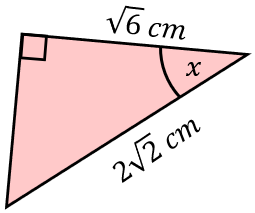 Find the exact length of .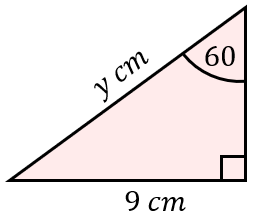 Find the exact length of .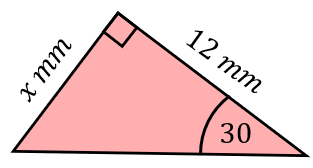 (d)(e)(f)Find the exact length of .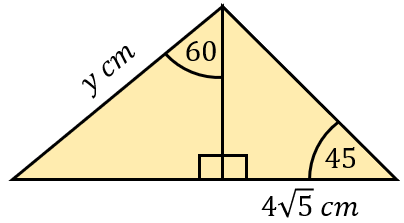 Find the exact length of .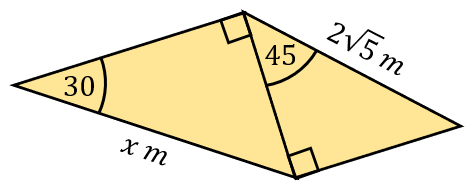 Find the exact length of .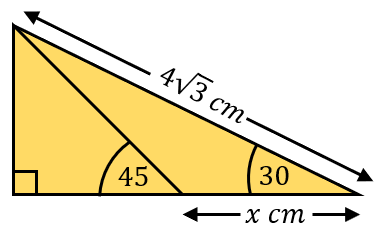 (g)(h)(i)Find the area of the parallelogram.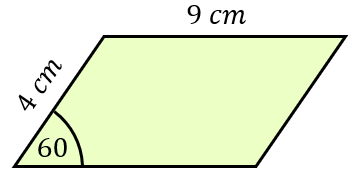 Find the exact value of the shaded area.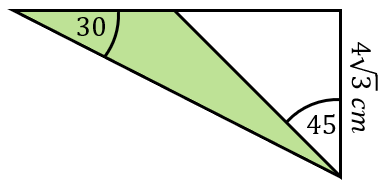 A triangle is joined to a parallelogram. Find the exact perimeter of the shape. 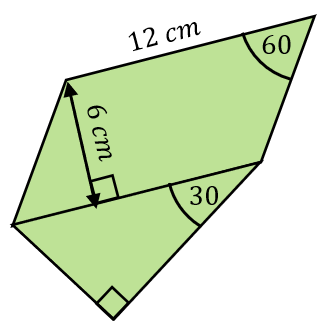 